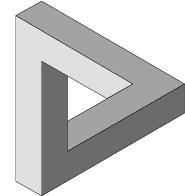 Navn: 			IndholdTal & algebraTal & taltyperPositionssystemetDe 4 regningsarterBrøktalregning med brøktalProcentregning med procentPotenserregning med potenserKvadratrødderregning med kvadratrødder RegnehierarkietLigningeralgebra & ligningerligninger med parenteserulighedergrafisk ligningsløsningLineære FunktionerkoordinatsystemetIkke-lineære funktionerandengradsfunktionligefrem proportionalitetomvendt proportionalitetGeometri & målingOmkredsArealareal formlerRumfangrumfangs formler Trekantertrekant typerPythagoras& trigonometri Firkantertyper firkanterformlerCirklerformlerAndre polygoner & cirklerFlytningerspejlingparallelforskydningdrejningkoordinatsystemetMåleenhederlængde, areal, rumfang, vægt, tid, m.m.omskrivning af måleenhederMassefyldeGennemsnitsfartStatistik & sandsynlighedStatistik & BegreberDiagrammermetoderSandsynlighed & begreberStatistisk sandsynlighedKombinatorikTal & taltyperPositionssystemetDe 4 regningsarterBrøktalregning med brøktalProcentregning med procentPotenserregning med potenserKvadratrødderregning med kvadratrødder RegnehierarkietLigningeralgebra & ligningerligninger med parenteserulighedergrafisk ligningsløsningLineære FunktionerkoordinatsystemetIkke-lineære funktionerandengradsfunktionligefrem proportionalitetomvendt proportionalitetOmkredsArealareal formlerRumfangrumfangs formler Trekantertrekant typerPythagoras& trigonometri Firkantertyper firkanterformlerCirklerformlerAndre polygoner & cirklerFlytningerspejlingparallelforskydningdrejningkoordinatsystemetMåleenhederlængde, areal, rumfang, vægt, tid, m.m.omskrivning af måleenhederMassefyldeGennemsnitsfartStatistik & BegreberDiagrammermetoderSandsynlighed & begreberStatistisk sandsynlighedKombinatorik